СПРАВКАпо итогам мониторинга электронного дневника в АИС «Сетевой город. Образование» общеобразовательными организациями муниципального образования г. Краснодар  Во исполнение приказа департамента образования администрации муниципального образования город Краснодар от 12.03.2014г. № 138 «О внедрении и использовании автоматизированной информационной системы «Сетевой город. Образование» был проведен мониторинг ведения и заполнения АИС «Сетевой город. Образование». Динамика заполнения электронного дневника программного комплекса АИС «Сетевой город. Образование»В диаграмме показаны результаты заполнения программного комплекса за  два отчетных периода третьей четверти 2015/2016 учебного года: по состоянию на  25 января 2016 года и по состоянию на 25 февраля 2016 года.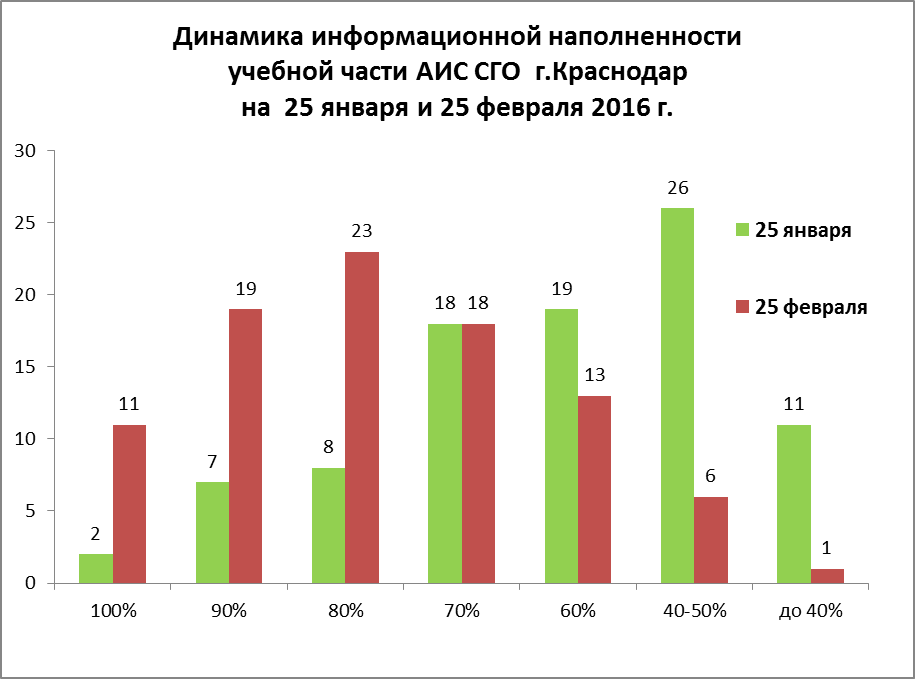 2.Показатели заполнения электронного дневника в АИС «Сетевой город. Образование» общеобразовательными организациями городаОтчетный период: третья четверть 2015/2016 учебного года по состоянию на      25 февраля 2016 года.Сравнительная диаграмма изменения  наполняемости электронного дневника по каждой общеобразовательной организации городаВ диаграмме показаны результаты заполнения программного комплекса за  два отчетных периода третьей четверти 2015/2016 учебного года: по состоянию на                  25 января 2016 года и по состоянию на 25 февраля 2016 года.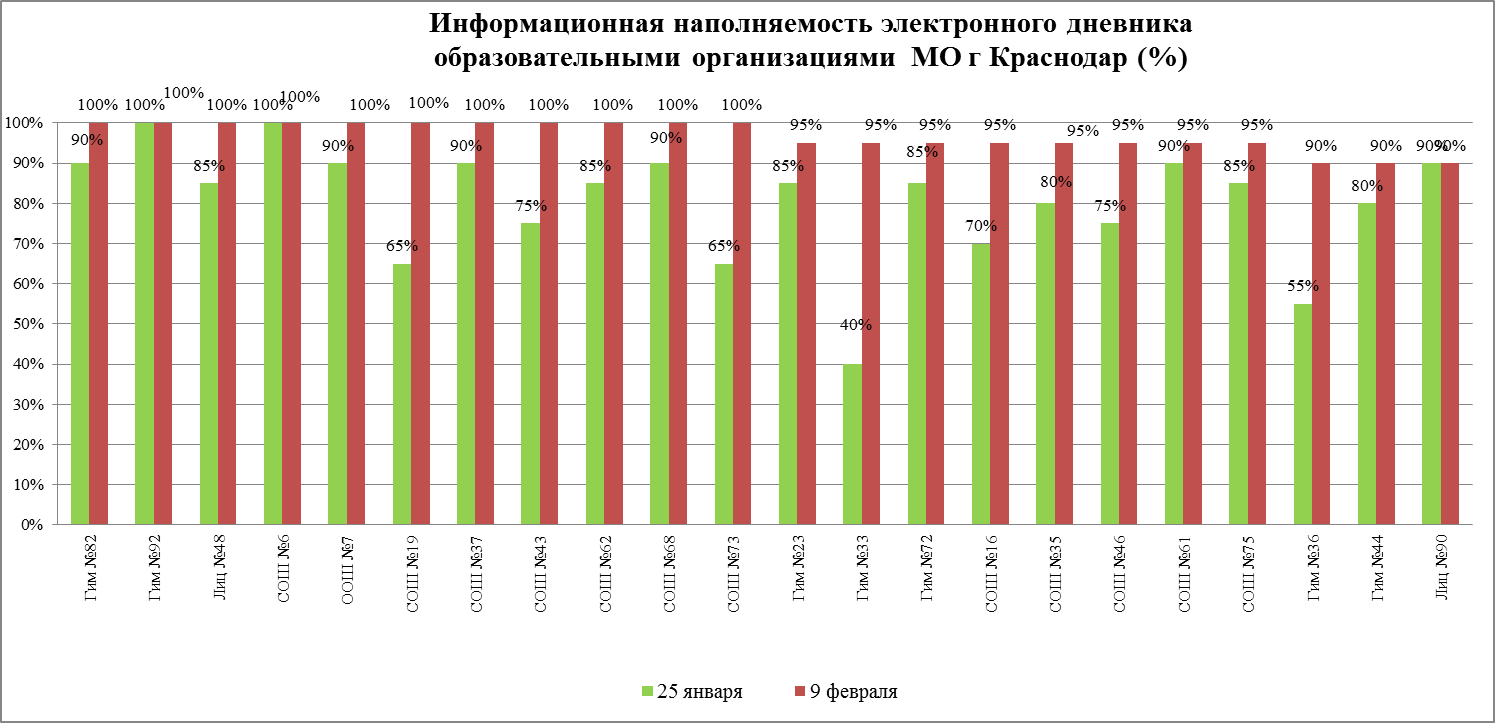 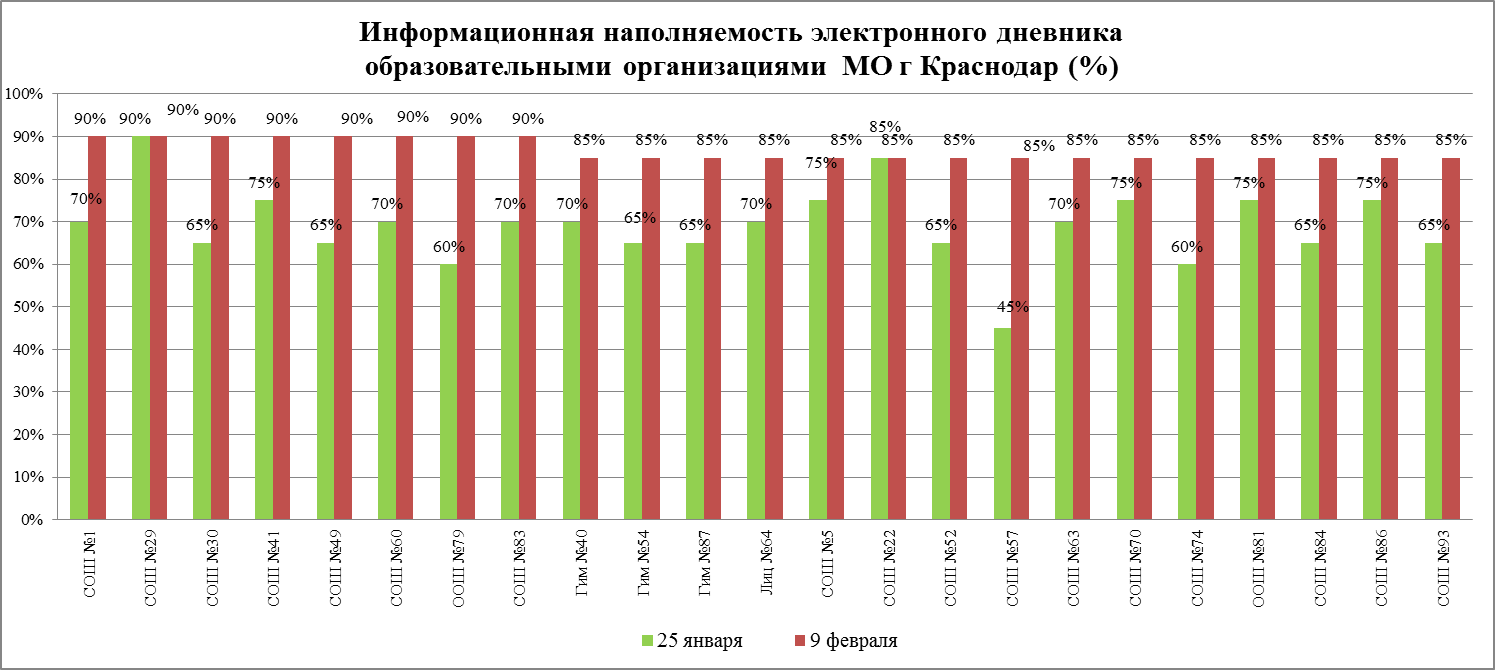 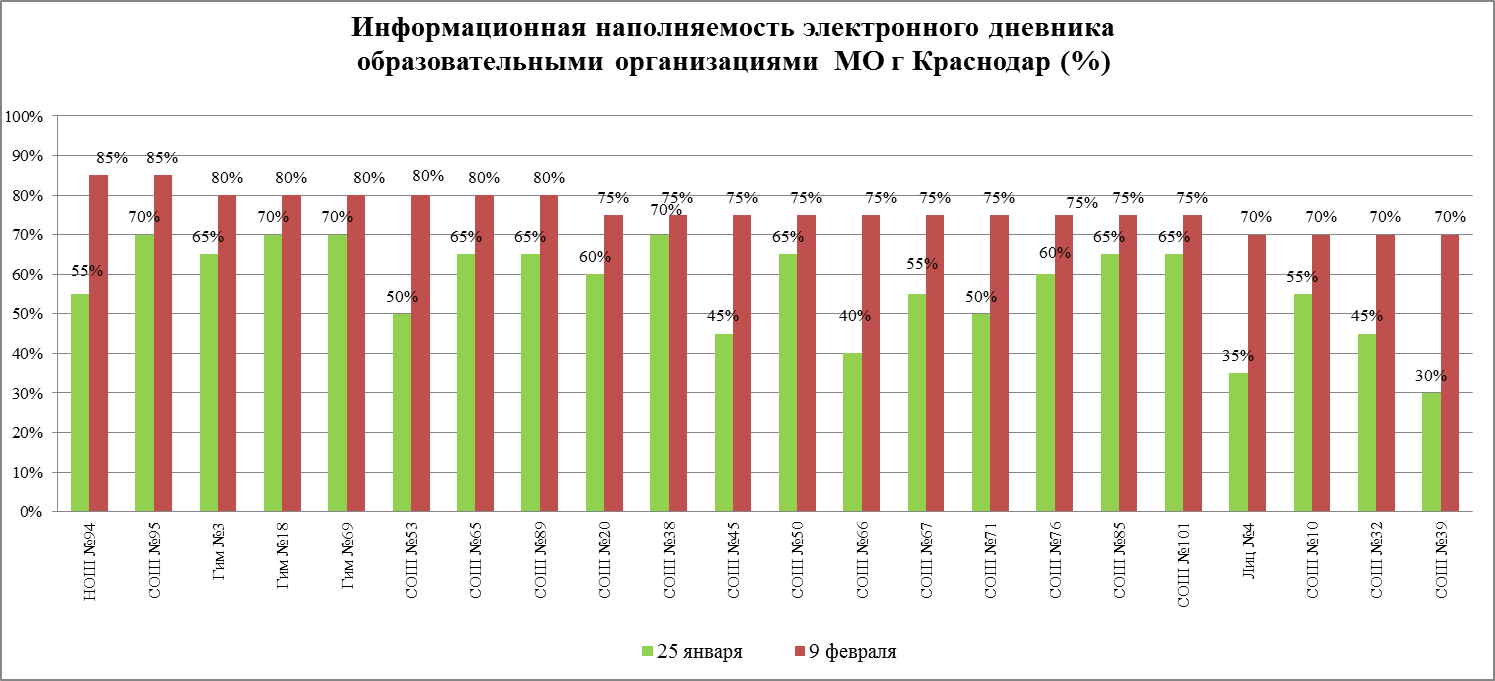 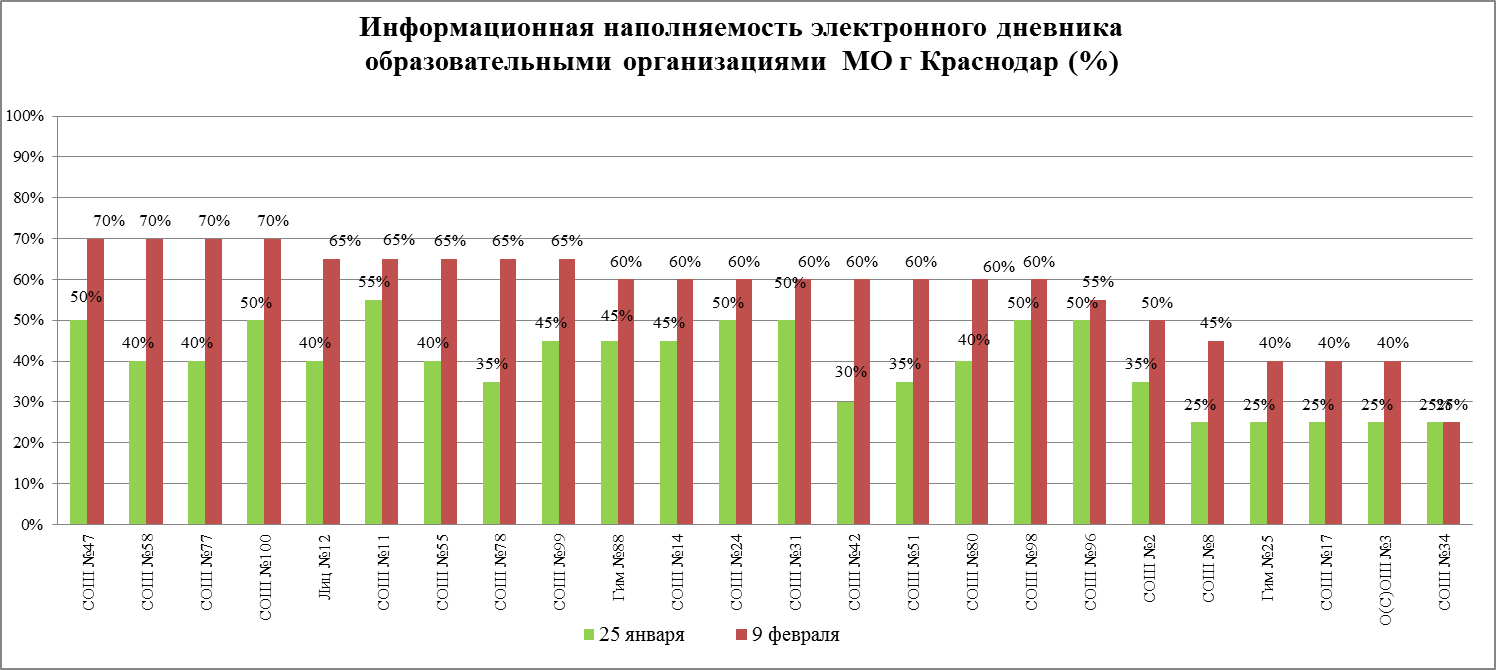 ПРИМЕЧАНИЯ:МАОУСОШ № 99 - новая ОО зарегистрирована в системе в 2016 г., еще не предоставлена статистическая информация ОШ,  ведется наполнение КТП.МБОУ ООШ №7, ООШ №79, ООШ №81- Основные общеобразовательные школы, малое количество КТП в соответствии с учебным планом.Директор МКУ КМЦИКТ «Старт»			             	        В.А.ДьяченкоО.А.Лыкова2599888ОУ% заполненных тем уроков за проведенный периодОценка5 > 90 %4 > 75 %3 > 60 %2 > 45 %1 > 30 %% заполненного домашнего заданияОценка5 > 75 %4 > 60 %3 > 45 %2 > 30 % 1 > 20 %  Кол-во оценокСреднее кол-во оценок на 1 ученика за месяц по предметуОценка5 - 2,5 4 -    23 - 1,52 -    11 - 0,5Количество пропусковОценка5 > 60 %4 > 50 %3 > 40 %2 > 30 %1 > 10 %Кол-во внешнего обращения к системе родителейКол-во учеников в ЭЖСумма баллов (макс 20 баллов)Процент информационной наполняемости1Гимн №8299582560 8163,18523 61653 4011 47220100%2Гимн №9298581576 7986,13526 110511 19896420100%3Лицей №4897598546 0343,30528 09751 7191 07220100%4СОШ №61005100548 4264,57524 47854 07981520100%5ООШ №799598522 1583,5259 845575448420100%6СОШ №1994577528 2522,69518 8075880820100%7СОШ №3798581562 8214,21529 21951 5771 14820100%8СОШ №43100579538 9573,16522 75051 27094920100%9СОШ №621005100550 3262,71518 46254791 42920100%10СОШ №68995100537 7743,41514 18752 92185320100%11СОШ №7393581550 1832,74524 47359251 40820100%12Гимн №2383480560 3613,86533 83354 2131 2031995%13Гимн №3389481559 0383,66514 50651 7061 2411995%14Гимн №7292568458 6564,15524 82453 9991 0861995%15СОШ №1689483575 8283,94533 86053 2321 4821995%16СОШ №3579475548 1343,80528 54951 3909741995%17СОШ №4686486554 0962,98524 56751 6071 3951995%18СОШ №6180487551 1053,51528 91458251 1191995%19СОШ №7582488566 6283,67528 77951 2981 3981995%20Гимн №3671381541 1463,53519 03152878971890%21Гимн №4499553348 7433,29523 46551 3641 1381890%22Лицей №9080469497 6724,16541 743533 8081 8061890%23СОШ №186462419 1702,7358 89254495401890%ОУ% заполненных тем уроков за проведенный периодОценка5 > 90 %4 > 75 %3 > 60 %2 > 45 %1 > 30 %% заполненного домашнего заданияОценка5 > 75 %4 > 60 %3 > 45 %2 > 30 % 1 > 20 %  Кол-во оценокСреднее кол-во оценок на 1 ученика за месяц по предметуОценка5 - 2,5 4 -    23 - 1,52 -    11 - 0,5Количество пропусковОценка5 > 60 %4 > 50 %3 > 40 %2 > 30 %1 > 10 %Кол-во внешнего обращения к системе родителейКол-во учеников в ЭЖСумма баллов (макс 20 баллов)Процент информационной наполняемости24СОШ №2989469422 8143,42514 47952635131890%25СОШ №3079460427 3302,91517 1035367221890%26СОШ №4192569425 9182,30410 02555758681890%27СОШ №4989462436 4253,27516 51856868571890%28СОШ №6075471439 1474,13518 39251 2957291890%29ООШ №797846247 4005,1752 23951811101890%30СОШ №8373378554 3362,74524 45052 6921 5231890%31Гимн №4070372434 5892,81513 14956239481785%32Гимн №5487449344 2063,50518 86859919711785%33Гимн №8776459353 5572,50531 03554 9071 6461785%34Лицей №6470360453 1362,90530 28452 1651 4111785%35СОШ №591542228 9662,80515 70252007971785%36СОШ №2280457330 3824,3158 1315465421785%37СОШ №5277450367 1153,31527 69353 9311 5601785%38СОШ №5774366452 4073,68519 19255771 0961785%39СОШ №6368364437 3622,56515 85852851 1211785%40СОШ №7070372459 4453,21529 40256661 4261785%41СОШ №7471360441 0603,07517 23151 0251 0291785%42ООШ №8181449332 7574,0659 67953916211785%43СОШ №8455280559 7992,93538 40953251 5691785%44СОШ №8681453322 4192,77511 19552686221785%45СОШ №93623684102 2152,72564 50553 4452 8901785%46НОШ №9493540219 8613,4158 80351684481785%47СОШ №9563364471 8943,64546 50652 8961 5191785%48Гимн №356262455 6843,28522 39851921 3061680%49Гимн №1871350361 3622,70534 19256191 7481680%50Гимн №6967348358 1843,17530 75553 6501 4131680%ОУ% заполненных тем уроков за проведенный периодОценка5 > 90 %4 > 75 %3 > 60 %2 > 45 %1 > 30 %% заполненного домашнего заданияОценка5 > 75 %4 > 60 %3 > 45 %2 > 30 % 1 > 20 %  Кол-во оценокСреднее кол-во оценок на 1 ученика за месяц по предметуОценка5 - 2,5 4 -    23 - 1,52 -    11 - 0,5Количество пропусковОценка5 > 60 %4 > 50 %3 > 40 %2 > 30 %1 > 10 %Кол-во внешнего обращения к системе родителейКол-во учеников в ЭЖСумма баллов (макс 20 баллов)Процент информационной наполняемости51СОШ №5351262427 6472,99510 42051897121680%52СОШ №6562359389 8013,40542 49851 7722 0311680%53СОШ №8961355366 1683,29537 83657 1691 5461680%54СОШ №2059257363 3033,75527 13151 0601 3001575%55СОШ №3844172463 5413,87528 65354641 2641575%56СОШ №4553256321 9382,58515 27952286551575%57СОШ №5057259372 6153,04549 21653 0801 8371575%58СОШ №6675426171 4682,53540 76556952 1691575%59СОШ №6764350311 6582,3645 26755573801575%60СОШ №71703392128 0633,31568 912514 1222 9741575%61СОШ №7663338257 4743,18527 27654481 3911575%62СОШ №8556258339 6563,96515 70658227701575%63СОШ №10188410192 9523,59544 85853 6291 9921575%64Лицей №4100515139 0501,88317 26457 0611 5981470%65СОШ №1048241256 5173,18526 38556161 3661470%66СОШ №3246237242 2682,70522 23453331 2031470%67СОШ №3953242224 7132,96510 52451016421470%68СОШ №4751236243 7102,78524 43651 4581 2111470%69СОШ №5841146324 5923,02512 05252126261470%70СОШ №7741158330 1374,02511 10354765771470%71СОШ №10057237266 7042,57547 42351 2971 9991470%72Лицей №1223058340 5633,54521 2085518821365%73СОШ №1141139261 5713,22539 42853 5951 4731365%74СОШ №5549223133 9142,7559 17758939491365%75СОШ №7846227191 2822,59541 56854 3352 7081365%ОУ% заполненных тем уроков за проведенный периодОценка5 > 90 %4 > 75 %3 > 60 %2 > 45 %1 > 30 %% заполненного домашнего заданияОценка5 > 75 %4 > 60 %3 > 45 %2 > 30 % 1 > 20 %  Кол-во оценокСреднее кол-во оценок на 1 ученика за месяц по предметуОценка5 - 2,5 4 -    23 - 1,52 -    11 - 0,5Количество пропусковОценка5 > 60 %4 > 50 %3 > 40 %2 > 30 %1 > 10 %Кол-во внешнего обращения к системе родителейКол-во учеников в ЭЖСумма баллов (макс 20 баллов)Процент информационной наполняемости76СОШ №9933132249 5083,33525 72051 2291 1431365%77Гимн №8830120138 0893,49513 88955108401260%78СОШ №1449228118 6012,4247 1535575911260%79СОШ №2419034226 6912,57510 84251037981260%80СОШ №3159254324 7481,46228 43051 1391 3051260%81СОШ №4241140242 8042,06421 41257051 5961260%82СОШ №5141159325 3531,77315 82851221 1001260%83СОШ №8039132234 3522,49419 70851 9461 0601260%84СОШ №9819038249 0443,01523 21051 0241 2541260%85СОШ №9635139272 2631,83353 25551 5543 0321155%86СОШ №241127124 7691,66322 09151 4171 1461050%87СОШ №842127113 0081,27213 0125101791945%88Гимн №25903024 8051,63312 03451 8141 168840%89СОШ №1714013116 7121,3329 1925157965840%90О(С)ОШ №35926948 0821,1326 48700550840%91СОШ №3490404 0560,4703 1755251664525%